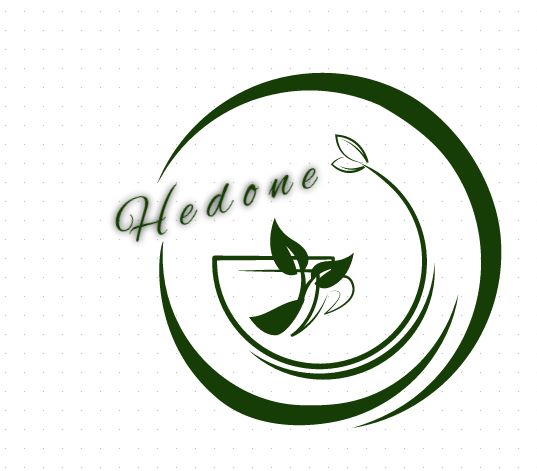 Prodaja čajeva na veliko i maloVježbenička tvrtka Hedone d.o.o., Varaždin, objavljujeNATJEČAJza popunu radnih mjestaAdministracija – 3 izvršiteljavoditelj odjela, poslovna tajnica/tajnik, referent za ljudske potencijaleNabava sa skladištem – 3 izvršiteljavoditelj nabave, referent istraživanja tržišta nabave, referent za kontakte s dobavljačimaMarketing i prodaja – 4 izvršiteljavoditelj odjela, referent istraživanja tržišta prodaje, referent za marketinške aktivnosti, referent za kontakte s kupcimaFinancije i računovodstvovoditelj odjela, referent financijskog i analitičkog knjigovodstva, referent dugotrajne imovine, obračuna plaća i blagajneUVJETIZa sva radna mjesta traži se završen treći razred ekonomskog usmjerenja i poznavanje rada na računalu. Dodatni uvjeti za odjel marketinga i prodaje su poznavanje engleskog i njemačkog jezika u pismu i govoru, za odjel financija i računovodstva dobro poznavanje osnova računovodstva, te za  odjel nabave sa skladištem visoka razina organiziranosti i odgovornosti. Poželjna znanja i vještine za voditelje su  dobre organizacijske i  komunikacijske vještine strpljivost i ljubaznost u radu s ljudima .Radni odnos zasniva se na određeno vrijeme do završetka nastavne godine.Natječaj se objavljuje 23.09.2015. godine na stranici http://ss-gospodarska-vz.skole.hr/, te na oglasnog ploči Gospodarske škole, Varaždin. Pozivamo sve zainteresirane kandidate koji ispunjavaju navedene uvjete da svoju zamolbu i životopis pošalju najkasnije do utorka, 29.09.2015. godine, na email: hedone.vz@gmail.comOdabrane kandidate kontaktirati ćemo u najkraćem roku.Varaždin, 23.09.2015. godine